Первый  год обученияСборка рубки.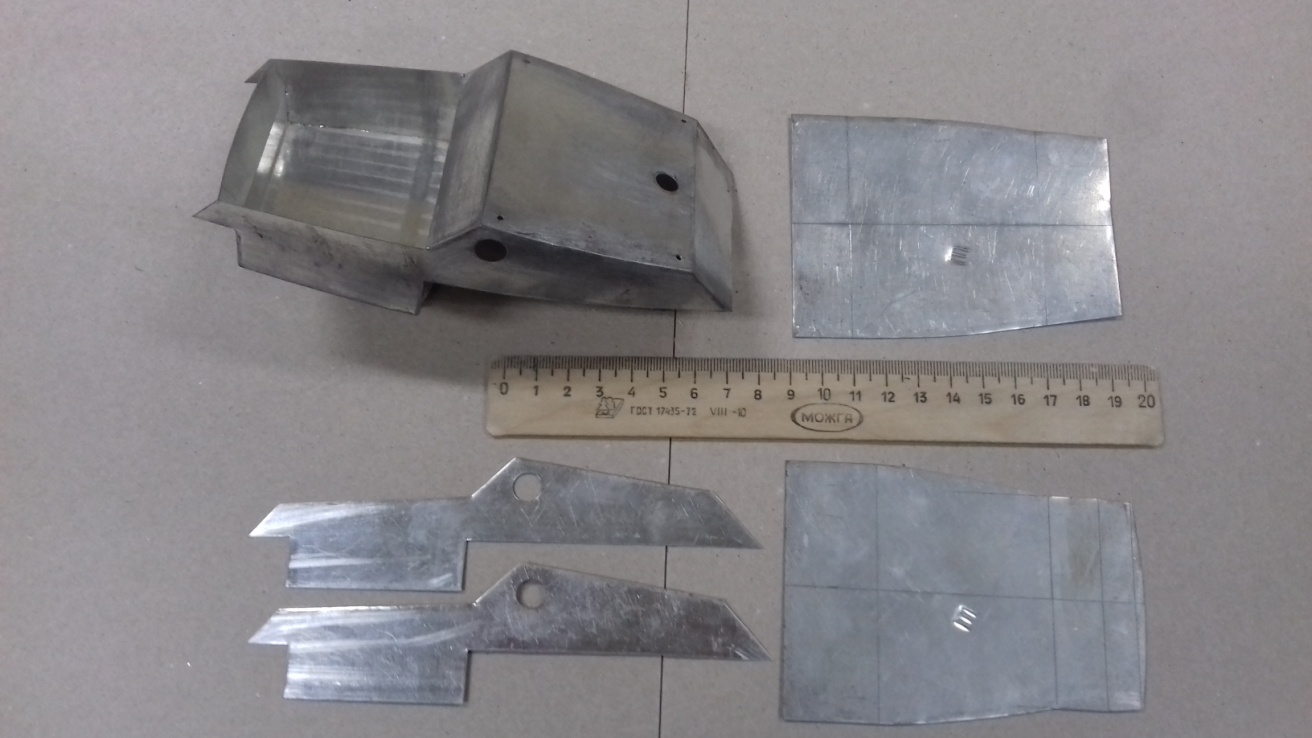 Согласно масштабной линейки детали рубка изготавливается из плотного картона. Детали сгибаются по разметке и склеиваются между собой клеем ПВА.